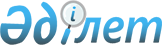 О внесении изменения и дополнения в постановление акимата Актюбинской области от 5 июня 2015 года № 191 "Об утверждении регламентов государственных услуг в области здравоохранения"
					
			Утративший силу
			
			
		
					Постановление акимата Актюбинской области от 24 мая 2016 года № 209. Зарегистрировано Департаментом юстиции Актюбинской области 28 июня 2016 года № 4965. Утратило силу постановлением акимата Актюбинской области от 30 декабря 2019 года № 532.
      Сноска. Утратило силу постановлением акимата Актюбинской области от 30.12.2019 № 532 (вводится в действие по истечении десяти календарных дней после дня его первого официального опубликования).
      В соответствии со статьей 27 Закона Республики Казахстан от 23 января 2001 года "О местном государственном управлении и самоуправлении в Республике Казахстан", пунктом 3 статьи 16 Закона Республики Казахстан от 15 апреля 2013 года "О государственных услугах", приказом Министра здравоохранения и социального развития Республики Казахстан от 27 апреля 2015 года № 272 "Об утверждении стандартов государственных услуг в области здравоохранения" (зарегистрированное в Реестре государственной регистрации нормативных правовых актов № 11304) акимат Актюбинской области ПОСТАНОВЛЯЕТ: 
      1. Внести в постановление акимата Актюбинской области от 5 июня 2015 года № 191 "Об утверждении регламентов государственных услуг в области здравоохранения" (зарегистрированное в Реестре государственной регистрации нормативных правовых актов № 4410, опубликованное 17 июля 2015 года в газетах "Ақтөбе" и "Актюбинский вестник") следующее изменение и дополнение:
      1) пункт 1 изложить в следующей редакции:
      "1. Утвердить прилагаемые:
      1) регламент государственной услуги "Вызов врача на дом";
      2) регламент государственной услуги "Запись на прием к врачу";
      3) регламент государственной услуги "Прикрепление к медицинской организации, оказывающей первичную медико-санитарную помощь";
      4) регламент государственной услуги "Добровольное анонимное и обязательное конфиденциальное медицинское обследование на наличие ВИЧ-инфекции";
      5) регламент государственной услуги "Выдача справки из туберкулезного диспансера";
      6) регламент государственной услуги "Выдача справки из психоневрологического диспансера";
      7) регламент государственной услуги "Выдача справки из наркологического диспансера";
      8) регламент государственной услуги "Выдача выписки из медицинской карты стационарного больного";
      9) регламент государственной услуги "Выдача справки с медицинской организации, оказывающей первичную медико-санитарную помощь";
      10) регламент государственной услуги "Выдача листа о временной нетрудоспособности с медицинской организации, оказывающей первичную медико-санитарную помощь";
      11) регламент государственной услуги "Выдача справки о временной нетрудоспособности медицинской организации, оказывающей первичную медико-санитарную помощь";
      12) регламент государственной услуги "Регистрация согласия или отзыва согласия на прижизненное добровольное пожертвование тканей (части ткани) и (или) органов (части органов) после смерти в целях трансплантации".";
      2) Регламент государственной услуги "Регистрация согласия или отзыва согласия на прижизненное добровольное пожертвование тканей (части ткани) и (или) органов (части органов) после смерти в целях трансплантации" изложить в редакции согласно приложению к настоящему постановлению.
      2. Государственному учреждению "Управление здравоохранения Актюбинской области" обеспечить направление настоящего постановления на официальное опубликование в периодических печатных изданиях и информационно-правовой системе "Әділет".
      3. Контроль за исполнением настоящего постановления возложить на заместителя акима Актюбинской области Шериязданова А.Т.
      4. Настоящее постановление вводится в действие по истечении десяти календарных дней после дня его первого официального опубликования. Регламент государственной услуги "Регистрация согласия или отзыва согласия на прижизненное добровольное пожертвование тканей (части ткани) и (или) органов (части органов) после смерти в целях трансплантации" 1. Общие положения
      1. Государственная услуга "Регистрация согласия или отзыва согласия на прижизненное добровольное пожертвование тканей (части ткани) и (или) органов (части органов) после смерти в целях трансплантации" (далее – государственная услуга) оказывается медицинскими организациями, оказывающими первичную медико-санитарную помощь (далее – услугодатель).
      Прием обращении на получение государственной услуги и выдача результатов государственной услуги осуществляется через врача-координатора услугодателя.
      2. Форма оказания государственной услуги: бумажная.
      3. Результатом оказываемой государственной услуги является:
      1) справка о регистрации согласия на прижизненное добровольное пожертвование тканей (части ткани) и (или) органов (части органов) (далее - справка о регистрации согласия) по форме согласно приложению 1 к стандарту государственной услуги "Регистрация согласия или отзыва согласия на прижизненное добровольное пожертвование тканей (части ткани) и (или) органов (части органов) после смерти в целях трансплантации" утвержденному приказом Министра здравоохранения и социального развития Республики Казахстан от 28 декабря 2015 года № 1046 "О внесении изменения и дополнения в приказ Министра здравоохранения и социального развития Республики Казахстан от 27 апреля 2015 года № 272 "Об утверждении стандартов государственных услуг в области здравоохранения" (далее - Стандарт), либо справка об отказе в регистрации согласия на прижизненное добровольное пожертвование тканей (части ткани) и (или) органов (части органов) по форме согласно приложению 2 Стандарта (далее - справка об отказе в регистрации согласия);
      2) справка о регистрации отзыва согласия на прижизненное добровольное пожертвование тканей (части ткани) и (или) органов (части органов) по форме согласно приложению 3 Стандарта (далее - справка о регистрации отзыва согласия).
      Регистрация согласия или отзыва согласия на прижизненное добровольное пожертвование тканей (части ткани) и (или) органов (части органов) осуществляется медицинской организацией первичной медико-санитарной помощи (далее - ПМСП) в информационной системе "Регистр прикрепленного населения" (далее - РПН) при наличии прикрепления к данной организации ПМСП.
      Сведения о согласии или отзыве согласия на прижизненное добровольное пожертвование тканей (части ткани) и (или) органов (части органов) являются конфиденциальными. 2. Описание порядка действий структурных подразделений (работников) услугодателя в процессе оказания государственной услуги
      4. Основанием для начала процедуры (действия) по оказанию государственной услуги является заявление по форме согласно приложению 4 или 5 к Стандарту.
      Прием документов осуществляется согласно пункту 9 Стандарта.
      5. Содержание процедур (действий) входящей в состав процесса оказания государственной услуги:
      при выдаче справки о регистрации согласия:
      1) врач-координатор услугодателя в течение 30 (тридцати) минут с момента обращения услугополучателя предоставляет ему образец заявления для регистрации согласия на прижизненное добровольное пожертвование тканей (части ткани) и (или) органов (части органов) после смерти в целях трансплантации по форме согласно приложению 5 Стандарта.
      Результат – заполняется заявления для регистрации согласия на прижизненное добровольное пожертвование тканей (части ткани) и (или) органов (части органов) после смерти в целях трансплантации;
      2) врач-координатор услугодателя течение 2 (двух) рабочих дней проверяет сведения в системе "Регистр диспансерных больных" об отсутствии противопоказаний (туберкулез, вирус иммунодефицита человека/синдром приобретенного иммунодефицита (далее – ВИЧ/СПИД), гепатиты В и С, психические и поведенческие расстройства, инфекции передающиеся половым путем) для трансплантации тканей (части ткани) и (или) органов (части органов).
      Результат – заполняет справку о регистрации согласия или справку об отказе в регистрации согласия и направляет их главному врачу услугодателя;
      3) главный врач услугодателя в течение 30 (тридцати) минут ознакамливается и подписывает справку о регистрации согласия или справку об отказе в регистрации согласия и направляет их врачу-координатору услугодателя. 
      Результат – направляет справку о регистрации согласия или справку об отказе в регистрации согласия врачу-координатору услугодателя;
      4) врач-координатор услугодателя в течение 30 (тридцати) минут ставит на справке о регистрации согласия или справке об отказе в регистрации согласия печать организации и производит запись в журнале регистрации согласия и отказов в регистрации на прижизненное добровольное пожертвование тканей (части ткани) и (или) органов (части органов) после смерти в целях трансплантации по форме согласно приложению 2, к приказу Министра здравоохранения и социального развития Республики Казахстан от 18 мая 2015 года № 360 (зарегистрированное в Реестре государственной регистрации нормативных правовых актов № 11381) "Об утверждении Правил прижизненного добровольного пожертвования тканей (части ткани) и (или) органов (части органов) после смерти в целях трансплантации" (далее - Правила). 
      Результат – выдает справку о регистрации согласия или справку об отказе в регистрации услугополучателю.
      при выдаче справки о регистрации отзыва согласия: 
      1) врач-координатор услугодателя в течение 30 (тридцати) минут с момента обращения услугополучателя предоставляет ему образец заявления для регистрации отзыва согласия на прижизненное добровольное пожертвование тканей (части ткани) и (или) органов (части органов) после смерти в целях трансплантации по форме согласно приложению 4 Стандарта.
      Результат – заполняется заявления для регистрации отзыва согласия на прижизненное добровольное пожертвование тканей (части ткани) и (или) органов (части органов) после смерти в целях трансплантации;
      2) врач-координатор услугодателя в течение 2 (двух) рабочих дней проверяет сведения в журнале регистрации согласия и отказов в регистрации на прижизненное добровольное пожертвование тканей (части ткани) и (или) органов (части органов) после смерти в целях трансплантации.
      Результат – заполняет справку о регистрации отзыва согласия и направляет их главному врачу услугодателя;
      3) главный врач услугодателя в течение 30 (тридцати) минут ознакамливается и подписывает справку о регистрации отзыва согласия и направляет их врачу-координатору услугодателя. 
      Результат – направляет справку о регистрации отзыва согласия врачу-координатору услугодателя;
      4) врач-координатор услугодателя в течение 30 (тридцати) минут ставит на справке о регистрации отзыва согласия печать организации и производит запись в журнале регистрации согласия и отказов в регистрации на прижизненное добровольное пожертвование тканей (части ткани) и (или) органов (части органов) после смерти в целях трансплантации по форме согласно приложению 2 Правил. 
      Результат – выдает справку о регистрации отзыва согласия услугополучателю. 3. Описание порядка взаимодействия структурных подразделений (работников) услугодателя в процессе оказания государственной услуги
      6. Перечень структурных подразделений (работников) услугодателя, которые участвуют в процессе оказания государственной услуги:
      1) врач-координатор услугодателя;
      2) главный врач услугодателя;
      7. Описание последовательности процедур (действий) между структурными подразделениями (работниками) услугодателя с указанием длительности каждой процедуры (действия):
      при выдаче справки о регистрации согласия: 
      1) врач-координатор услугодателя в течение 30 (тридцати) минут с момента обращения услугополучателя предоставляет ему образец заявления для регистрации согласия на прижизненное добровольное пожертвование тканей (части ткани) и (или) органов (части органов) после смерти в целях трансплантации по форме согласно приложению 5 Стандарта;
      2) врач-координатор услугодателя в течение 2 (двух) рабочих дней проверяет сведения в системе "Регистр диспансерных больных" об отсутствии противопоказаний (туберкулез, ВИЧ/СПИД, гепатиты В и С, психические и поведенческие расстройства, инфекции передающиеся половым путем) для трансплантации тканей (части ткани) и (или) органов (части органов);
      3) главный врач услугодателя в течение 30 (тридцати) минут ознакамливается и подписывает справку о регистрации согласия или справку об отказе в регистрации согласия и направляет их врачу-координатору услугодателя;
      4) врач-координатор услугодателя в течение 30 (тридцати) минут ставит на справке о регистрации согласия или справке об отказе в регистрации согласия печать организации и производит запись в журнале регистрации согласия и отказов в регистрации на прижизненное добровольное пожертвование тканей (части ткани) и (или) органов (части органов) после смерти в целях трансплантации по форме согласно приложению 2 Правил.
      при выдаче справки о регистрации отзыва согласия: 
      1) врач-координатор услугодателя в течение 30 (тридцати) минут с момента обращения услугополучателя предоставляет ему образец заявления для регистрации отзыва согласия на прижизненное добровольное пожертвование тканей (части ткани) и (или) органов (части органов) после смерти в целях трансплантации по форме согласно приложению 4 Стандарта;
      2) врач-координатор услугодателя в течение 2 (двух) рабочих дней проверяет сведения в журнале регистрации согласия и отказов в регистрации на прижизненное добровольное пожертвование тканей (части ткани) и (или) органов (части органов) после смерти в целях трансплантации;
      3) главный врач услугодателя в течение 30 (тридцати) минут ознакамливается и подписывает справку о регистрации отзыва согласия и направляет их врачу-координатору услугодателя;
      4) врач-координатор услугодателя в течение 30 (тридцати) минут ставит на справке о регистрации отзыва согласия печать организации и производит запись в журнале регистрации согласия и отказов в регистрации на прижизненное добровольное пожертвование тканей (части ткани) и (или) органов (части органов) после смерти в целях трансплантации по форме согласно приложению 2 Правил.
      8. Подробное описание последовательности процедур (действий), взаимодействий структурных подразделений (работников) услугодателя в процессе оказания государственной услуги, а также описание порядка взаимодействия с иными услугодателями в процессе оказания государственной услуги отражается в справочнике бизнес-процессов оказания государственной услуги согласно приложению к настоящему регламенту государственной услуги. Справочник бизнес-процессов оказания государственной услуги размещается на интернет-ресурсе услугодателя. Справочник бизнес-процессов оказания государственной услуги 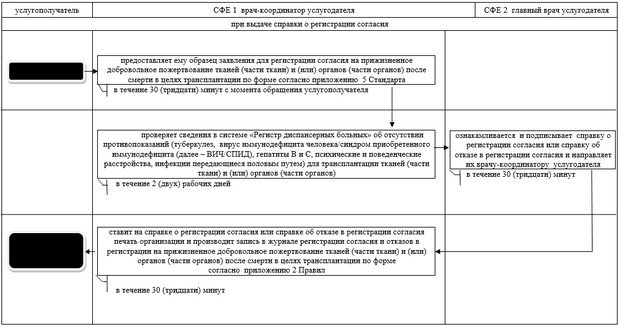 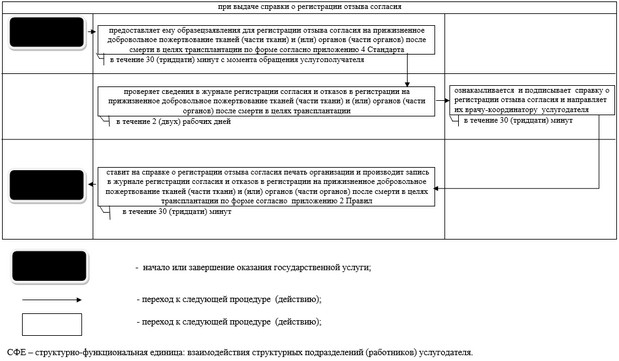 
					© 2012. РГП на ПХВ «Институт законодательства и правовой информации Республики Казахстан» Министерства юстиции Республики Казахстан
				
      Аким Актюбинской области

Б.Сапарбаев
Приложение к постановлению 
акимата Актюбинской области 
от 24 мая 2016 года № 209Утвержден постановлением 
акимата Актюбинской области
от 5 июня 2015 года № 191Приложение к регламенту 
государственной услуги 
"Регистрация согласия или 
отзыва согласия на 
прижизненное добровольное 
пожертвование тканей (части 
ткани) и (или) органов (части 
органов) после смерти в целях 
трансплантации"